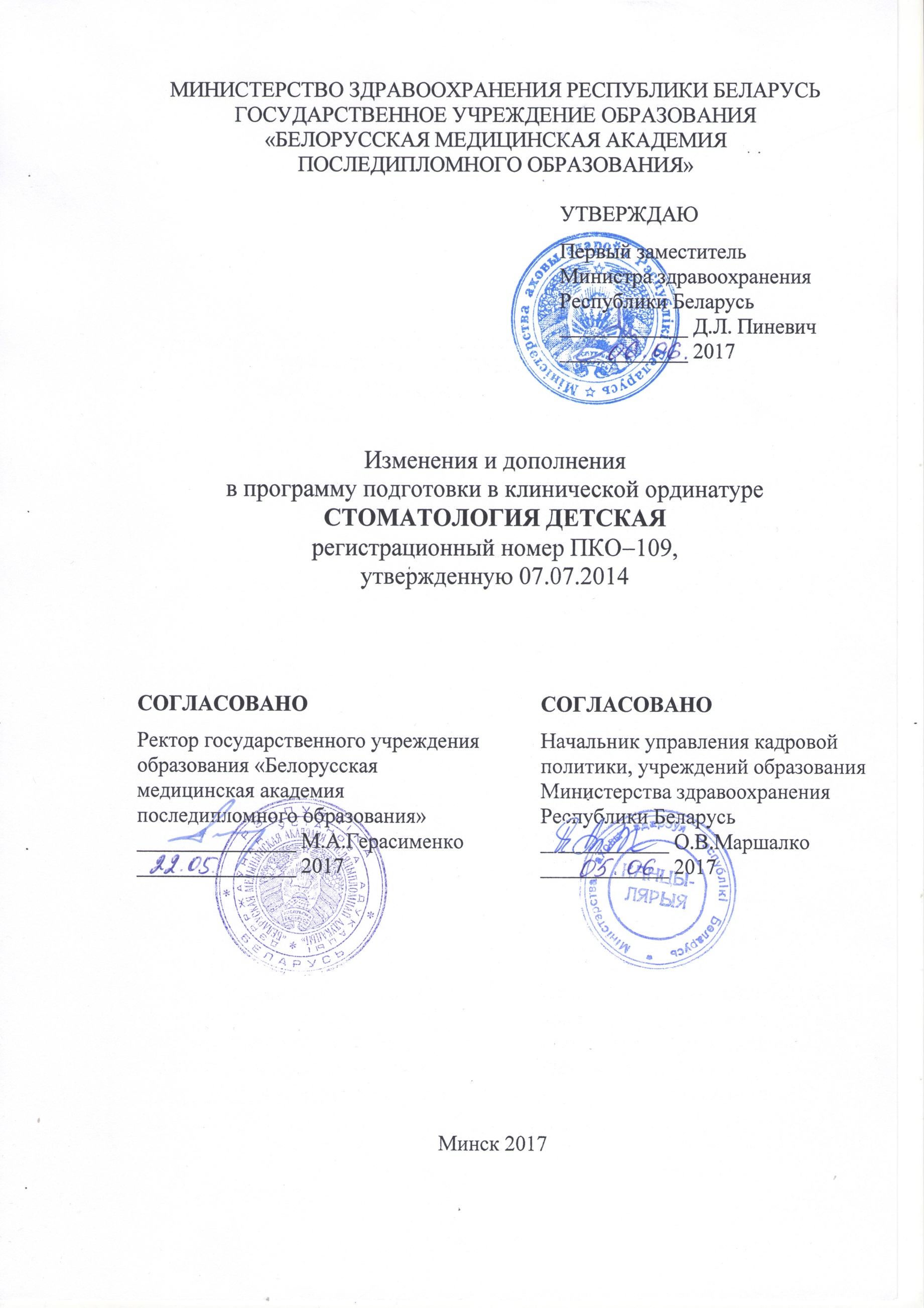 АВТОРЫ:заведующий кафедрой ортопедической стоматологии и ортодонтии с курсом детской стоматологии государственного учреждения образования «Белорусская медицинская академия последипломного образования», доктор медицинских наук, профессор С.П.Рубникович;доцент кафедры ортопедической стоматологии и ортодонтии с курсом детской стоматологии государственного учреждения образования «Белорусская медицинская академия последипломного образования», кандидат медицинских наук, доцент В.А.Андреева;доцент кафедры ортопедической стоматологии и ортодонтии с курсом детской стоматологии государственного учреждения образования «Белорусская медицинская академия последипломного образования»,  кандидат медицинских наук, доцент Г.В.БинцаровскаяРЕКОМЕНДОВАНЫ К УТВЕРЖДЕНИЮ:Кафедрой ортопедической стоматологии и ортодонтии с курсом детской стоматологии государственного учреждения образования «Белорусская медицинская академия последипломного образования» (протокол № 5 от 24.03.2017);Научно-методическим советом государственного учреждения образования «Белорусская медицинская академия последипломного образования» (протокол № 5 от 05.05.2017)Внести в программу подготовки в клинической ординатуре по специальности «Стоматология детская», регистрационный номер 
ПКО109, утвержденную Первым заместителем Министра здравоохранения Республики Беларусь 07.07.2014, следующие изменения и дополнения:1. В примерном плане подготовки: подпункт. 2.2.5. изложить в следующей редакции« »;подпункт 2.2.14. изложить в следующей редакции« »;подпункт 2.2.15. изложить в следующей редакции« »;подпункт 2.2.19. изложить в следующей редакции« »;подпункт 2.3.1. изложить в следующей редакции«».2. В содержании программы:пункт 1.1. изложить в следующей редакции «1.1. Основы управления здравоохранением в Республике Беларусь  Здравоохранение как компонент социально-экономического развития страны. Источники финансирования здравоохранения. Организация здравоохранения в зарубежных странах. Всемирная организация здравоохранения (ВОЗ), основные направления деятельности. Участие Республики Беларусь в деятельности ВОЗ.Здравоохранение Республики Беларусь, его структура. Полномочия Президента Республики Беларусь, Совета Министров Республики Беларусь, других государственных органов и государственных организаций в области здравоохранения.Основные принципы государственной политики Республики Беларусь в области здравоохранения. Вопросы здравоохранения в важнейших общественно-политических, законодательных и нормативных правовых актах: Конституция Республики Беларусь, законы Республики Беларусь, постановления Совета Министров Республики Беларусь и др.Виды медицинской деятельности. Организация оказания медицинской помощи. Виды, формы и условия оказания медицинской помощи. Государственные социальные минимальные стандарты: определение, виды. Государственные минимальные социальные стандарты в области здравоохранения. Научные основы управления здравоохранением. Методы управления. Функции управления. Социально-психологические аспекты управления. Программно-целевое управление. Государственные программы в сфере здравоохранения. Государственная программа «Здоровье народа и демографическая безопасность Республики Беларусь» на 2016–2020 годы.Региональная программа государственных гарантий по обеспечению граждан Республики Беларусь доступным медицинским обслуживанием (РПГГ). Структура РПГГ. Среднереспубликанские нормативы объемов медицинской помощи (амбулаторно-поликлиническая помощь, медицинская помощь в стационарных условиях, скорая медицинская помощь).Управление кадрами в здравоохранении. Кадровое обеспечение здравоохранения. Конфликты и их разрешение.Основы маркетинга в здравоохранении, его виды и социально-психологические аспекты. Маркетинг медицинских технологий. Рынок медицинских услуг. Планирование медицинской помощи в амбулаторных условиях. Функция врачебной должности. Планирование медицинской помощи в стационарных условиях.Финансирование здравоохранения, источники финансирования. Оплата труда медицинских работников.Экономика здравоохранения. Виды эффективности в здравоохранении (медицинская, экономическая, социальная). Оценка эффективности в здравоохранении.Медицинская статистика. Применение медицинской статистики в деятельности организаций здравоохранения. Методика анализа деятельности организаций здравоохранения. Основные показатели деятельности больничных и амбулаторно-поликлинических организаций. Медицинская документация. Модель конечных результатов как критерий оценки деятельности организаций здравоохранения.Общественное здоровье и методы его изучения. Факторы, определяющие уровень общественного здоровья, их характеристика. Важнейшие медико-социальные проблемы. Демографическая политика государства. Демографическая безопасность. Цель и задачи, принципы обеспечения демографической безопасности. Понятие и критерии демографических угроз.Основные тенденции демографических процессов в Республике Беларусь и зарубежных странах. Факторы,  определяющие особенности и динамику современных демографических процессов. Современные подходы к изучению заболеваемости и инвалидности населения. Методы изучения заболеваемости, их сравнительная характеристика. Международная статистическая классификация болезней и проблем, связанных со здоровьем, 10-го пересмотра (МКБ-10). Инвалидность.Основные категории организации и экономики здравоохранения: доступность, качество и эффективность медицинской помощи. Основные мероприятия по улучшению доступности медицинского обслуживания населения. Методология управления качеством и эффективностью медицинской помощи. Содержание системы управления качеством медицинской помощи в организациях здравоохранения Республики Беларусь.Первичная медицинская помощь (ПМП): цели, задачи, функции. Врач общей практики, функции, организация работы, преемственность с другими врачами-специалистами.Организация диспансеризации населения. Профилактические осмотры: цели, задачи. Специализированная и высокотехнологичная медицинская помощь: цели, задачи, функции.Медико-социальная и паллиативная медицинская помощь.Основы медицинской экспертизы и медицинской реабилитации. Организация медицинской помощи в амбулаторных и стационарных условиях. Законодательство в области санитарно-эпидемиологического благополучия населения. Организация и проведение санитарно-противоэпидемических мероприятий. Задачи центра гигиены и эпидемиологии (ЦГиЭ).Гигиеническое воспитание населения как одно из направлений профилактики заболеваний, формирования здорового образа жизни. Профилактика неинфекционных заболеваний. Минская декларация по итогам Европейской министерской конференции ВОЗ.»;пункт 1.2. изложить в следующей редакции «1.2. Медицинская информатика и компьютерные технологии Информация и её обработка. Основные категории и понятия информатики. Информатика и информационные технологии. Виды медицинской информации. Характеристики медицинской информации. Состав аппаратного обеспечения персонального компьютера, характеристика основных периферийных устройств. Устройства  хранения информации. Сканирование информации. Настройка BIOS, установка драйверов.Операционная система. Классификация операционных систем. Графический пользовательский интерфейс. Основные программные приложения. Файловые системы. Файлы и каталоги. Права доступа к файлу. Другие функции файловых систем. Инсталляция программного обеспечения. Сервисные программные средства. Служебные программы.Принципы построения вычислительных сетей. Internet, intranet, VPN.  Программные и аппаратные компоненты вычислительной сети. Электронная оргтехника. Современные средства связи и их взаимодействие с компьютерной техникой. Принципы построения локальных вычислительных сетей.Использование прикладных программ общего назначения: текстовых редакторов, электронных таблиц, графических редакторов, средств создания презентаций, пакетов стандартных программ офисного назначения. Применение электронных таблиц в задачах обработки медицинской информации. Вычисления, анализ данных, поддержка принятия решений. Пакеты статистической обработки данных. Ввод данных, обработка, анализ результатов с помощью программ Microsoft Excel, Statistika, SPSS. Медицинские автоматизированные системы.Организационная структура Интернета. Основные протоколы сети Интернет. Система доменных имен DNS.  Защита информации. Криптография. Электронная цифровая подпись.Сервисы Веб 2.0. Отличительные особенности. «Облачные технологии»: понятие, история возникновения, достоинства и недостатки, перспективы внедрения и развития в здравоохранении.»;пункт 1.3. изложить в следующей редакции «1.3.  Клиническая фармакология Предмет и задачи клинической фармакологии. Клиническая фармакодинамика, оценка основных параметров. Принципы механизма действия лекарственных средств, их специфичность и избирательность. Общие принципы фармакотерапии, выбора лекарственных средств, дозы, режима дозирования.Клиническая фармакокинетика, основные показатели, методы оценки. Основные фармакокинетические процессы: адсорбция, связь с белком, биотрансформация, распределение, выведение.Основные принципы доказательной медицины.Фармакогенетика и взаимодействие лекарственных средств.Нежелательные реакции на лекарственные средства: пути предупреждения и коррекции.Возрастные и физиологические особенности применения лекарственных средств.Клиническая фармакология лекарственных средств отдельных фармакологических групп. Клиническая фармакология лекарственных средств, используемых для фармакотерапии неотложных состояний в кардиологии и пульмонологии.»;подпункт 2.2.5. изложить в следующей редакции«2.2.5. Некариозные поражения твердых тканей зубов у детей: профилактика, диагностика, лечениеНекариозные поражения твердых тканей зубов у детей. Гипоплазия и гиперплазия: клинические проявления, диагностика, возможности лечения, профилактика. Флюороз зубов у детей: клинические проявления, диагностика возможности лечения, профилактика. Наследственные поражения тканей зуба: клинические проявления, диагностика, возможности лечения. Гипофосфатезия. Мраморная болезнь.»;подпункт 2.2.14. изложить в следующей редакции  «2.2.14. Герпетический гингивостоматит: эпидемиология, клиническая картина, диагностика, лечение, профилактикаГерпетический гингивостоматит: эпидемиология, клинические проявления, диагностика, лечение, профилактика.»;подпункт 2.2.15. изложить в следующей редакции  «2.2.15. Рецидивирующие афты полости рта: клинические проявления, диагностика, лечение, профилактика Рецидивирующие афты полости рта: клинические проявления, диагностика, лечение, профилактика, прогнозирование.»;подпункт 2.2.19. изложить в следующей редакции «2.2.19. Травматические повреждения зубов у детей: клинические проявления, диагностика, лечение, профилактикаТравматические повреждения временных и постоянных зубов у детей: клинические проявления, диагностика, современные методы лечения, профилактика и прогнозирование.»;подпункт 2.3.1. изложить в следующей редакции «2.3.1. Обезболивание в детской хирургической стоматологии. Клинические формы анафилактического шока. Алгоритм оказания неотложной медицинской помощи. Операция удаления зуба у детей. Одонтогенные периоститы челюстей у детейОбезболивание при хирургическом вмешательстве у детей. Местная анестезия: показания, особенности и техника проведения у детей. Местные анестетики: классификация, механизм действия. Осложнения местной анестезии, их профилактика и оказание неотложной медицинской помощи. Наркоз в детской стоматологии. Виды наркоза. Показания и противопоказания к плановому наркозу. Подготовка ребенка к наркозу. Премедикация.Клинические формы анафилактического шока, диагностика. Экстренная медицинская помощь (мероприятия первого и второго порядка). Принципы интенсивной терапии нарушений дыхания и нарушений гемодинамики. Вазопрессоры, глюкокортикоиды. Меры предупреждения анафилактических реакций. Алгоритмы оказания неотложной медицинской помощи взрослому населению в условиях стоматологической поликлиники (отделения).Операция удаления зуба у детей: показания, противопоказания, особенности техники удаления, осложнения и их профилактика. Щипцы для удаления зубов. Особенности течения воспалительных заболеваний челюстно-лицевой области у детей. Пути распространения одонтогенной инфекции. Одонтогенные периоститы челюстей у детей: этиология, клинические проявления, диагностика, лечение, показания к госпитализации.»;3. В квалификационных требованиях к врачу-стоматологу детскому:пункт 1.6 изложить в следующей редакции «Алгоритм выбора тактики и лечения раннего кариеса у детей (консервативное или хирургическое вмешательство, ручное или машинное препарирование, отсроченное или односеансное лечение).».4. В информационной части список рекомендуемой литературы изложить в следующей редакции:«Список рекомендуемой литературы  Основная:Баарт, Ж. А.,Бранд, Х. С. Местная анестезия в стоматологии / 
Ж. А. Баарт, Х. С. Бранд.  М. : Мед. лит.  2010. 186 с.Бинцаровская, Г. В., Демьяненко, Е. А., Валеева, З. Р. Клиника, диагностика и лечение пульпитов временных зубов: метод. рекомендации / 
Г. В. Бинцаровская, Е. А. Демьяненко, З. Р. Валеева. – Минск: БелМАПО, 
2011. – 41 с.Вальчук, Э. А. Государственные минимальные социальные стандарты в области здравоохранения : учеб.-метод. пособие / Э. А. Вальчук, А. П. Романова. – Минск : БелМАПО, 2013. – 39 с.Европейская министерская конференция Всемирной организации здравоохранения. Охват всех этапов жизни в контексте положений политики «Здоровье-2020». Минская декларация // Семейный д-р. – 2015. – № 4. – С. 5–7.Здоровье-2020 : основы Европейской политики в поддержку действий всего государства и общества в интересах здоровья и благополучия. – Копенгаген : ВОЗ, 2013. – 232 с. Здравоохранение Республики Беларусь : прошлое, настоящее и будущее / В. И. Жарко [и др.]. – Минск : Минсктиппроект, 2012. – 320 с.Камерон, А, Уидмер, Р. Справочник по детской стоматологии / 
А. Камерон, Р. Уидмер.  – М. : МЕДпресс-информ, 2010. – 391 с.Кисельникова, Л. П. Детская терапевтическая стоматология / Л.П.Кисельникова. – М., 2009. – 205 с.Клиническая фармакология : нац. рук. / под ред. Ю. Б. Белоусова, [и др.]. – М. : ГЭОТАР-Медиа, 2014. – 976 с.Клиническая фармакология : учебник / под ред. В. Г. Кукеса. – 4-е изд., доп. и перераб. – М. : ГЭОТАР-Медиа, 2012. – 832 с.Клиническая фармакология и фармакотерапия / под ред. 
В.Г.Кукеса, А.К.Стародубцева. –3-е изд., доп. и перераб. – М. : 
ГЭОТАР-Медиа, 2013. – 832 с.Королюк, И. П. Медицинская информатика / И.П.Королюк. – Самара : СамГМУ, 2012. –  244 с.: ил.Корчагина, В. В. Лечение кариеса зубов у детей раннего возраста / В.В. Корчагина. – М., 2008. – 168 с.Левин, А. Ш. Самоучитель работы на компьютере / А. Ш. Левин. – Изд. 11-е. – СПб.: Питер, 2013. – 704 с.: ил.Машковский, М. Д. Лекарственные средства : в 2 т. / М.Д.Машковский. –16-е изд. – М., 2010.Общественное здоровье и здравоохранение : учеб. пособие / Н. Н. Пилипцевич [и др.] ; под ред. Н. Н. Пилипцевича. – Минск : Новое знание, 2015. – 784 с.Рациональная антимикробная терапия : рук. для практ. врачей / под ред. С. В. Яковлева. –2-е изд., перераб. и доп. – М. : Литтера, 2015. – 1040 с.Ричард, Р. Велбери,  Монти, С.  Даггал, Мари, Терезе Хози.  Детская стоматология / Ричард Р.Велбери,  Монти С.  Даггал, Мари Терезе Хози. – М. : ГЭОТАР-Медиа, 2013. – 455 с.Тронстад, Л. Клиническая эндодонтия / Л. Тронстад. – М., 2009. – 
286 с.Дополнительная:Артюшкевич, А. С., Юдина, Н. А. Обезболивание в стоматологии, особенности проведения анестезии у пациентов групп риска / 
А. С. Артюшкевич, Н. А. Юдина. – Минск: Энергопрогресс, 2013. – 180 с.Аткинсон, А. Дж. Принципы клинической фармакологии / под ред. А. Дж. Аткинсона [и др.] : пер. с англ.; под общ. ред. Г. Т. Сухих. – М. : Практ. медицина, 2013. – 556 с.  Борк, К., Бургдорф, В., Хеде, Н. Болезни слизистой оболочки полости рта и губ: атлас и руководство / К. Борк, В. Бургдорф, Н. Хеде. – М. : Мед. лит. – 2011. – 436 с.Виноградова, Т. Ф. Атлас  по  стоматологическим  заболеваниям у детей / Т. Ф. Виноградова. – М.: МЕД пресс-информ., 2010. – 164 с.Кисельникова, Л. П. Детская терапевтическая стоматология / 
Л. П. Кисельникова. – М., 2009. – 205 с.Рубникович, С. П. Лазерно-оптическая диагностика в стоматологии: учеб.-метод. пособие / С. П. Рубникович. – Минск: БелМАПО, 2014. – 24 с.Рубникович, С. П., Костецкий, Ю. А., Барадина, И. Н. Использование ультразвука в эндодонтии: учеб.-метод. пособие / 
С.П.Рубникович, Ю.А.Костецкий, И.Н.Барадина. – Минск: БелМАПО, 2014. – 62 с.Справочник Видаль. Лекарственные препараты в Беларуси : справочник. – М. : ЮБМ Медика Рус, 2013. – 816 с.Харкевич, Д. А. Фармакология / Д. А. Харкевич. –10-е изд. – М. : ГЭОТАР-Медиа, 2010. – 750 с.Хоменко Л.А. Терапевтическая стоматология детского возраста / 
Л. А. Хоменко, Н. В. Биденко, Ю. Б. Чайковский. – Киев: Книга плюс,  2007. – 816 с.Нормативные правовые акты:Конституция Республики Беларусь 1994 года : с изм. и доп., принятыми на респ. референдумах 24 нояб. . и 17 окт. . – Минск : Амалфея, 2006. – 48 с.О борьбе с коррупцией : Закон Респ. Беларусь от 15.07.2015 
№ 305–З.О государственных минимальных социальных стандартах : Закон Респ. Беларусь от 11.11.1999 № 322–З : с изм. и доп.О дополнительных мерах по совершенствованию трудовых отношений, укреплению трудовой и исполнительской дисциплины  : Декрет Президента Респ. Беларусь от 26.07.1999 № 29 : с изм. и доп.О здравоохранении : Закон Респ. Беларусь 18.06.1993 № 2435–XII : в ред. Закона Респ. Беларусь от 20.06.2008 № 363-З: с изм. и доп.О лекарственных средствах : Закон Респ. Беларусь от 20.07.2006 
№ 161-З : с изм. и доп.О мерах по снижению антибактериальной резистентности микроорганизмов : приказ Министерства здравоохранения Респ. Беларусь 
от 29.12.2015 № 1301.О мерах по укреплению общественной безопасности и дисциплины : Директива Президента Республики Беларусь от 11.04.2004  № 1 : в ред. Указа Президента Респ. Беларусь от 12.10.2015 № 420. О некоторых вопросах деятельности комиссии по противодействию коррупции в системе Министерства здравоохранения Республики Беларусь : приказ Министерства здравоохранения Респ. Беларусь от 05.01.2012 № 9 : с изм. и доп.О порядке информирования населения об оказании медицинской помощи в организациях здравоохранения и о порядке направления для получения медицинской помощи : постановление Министерства здравоохранения Респ. Беларусь от 02.11.2005 № 44 : с изм. и доп.О порядке оказания неотложной медицинской помощи взрослому населению в условиях стоматологической поликлиники (отделения): приказ Комитета по здравоохранению Мингорисполкома от 24.06.2015.№ 457.О санитарно-эпидемиологическом благополучии населения : Закон Респ. Беларусь от 07.01.2012 № 340-З : с изм. и доп. Об усилении требований к руководящим кадрам и работникам организаций  : Декрет Президента Респ. Беларусь от 15.12.2014 № 5.Об установлении форм «Медицинская справка о рождении», «Врачебное свидетельство о смерти (мертворождении)» и утверждении инструкций о порядке их заполнения : постановление Министерства здравоохранения Респ. Беларусь от 16.12.2010 № 168 : с изм. и доп.Об утверждении Государственной программы «Здоровье народа и демографическая безопасность Республики Беларусь» на 2016–2020 годы : постановление Совета Министров Респ. Беларусь от 14.03.2016 № 200 : с изм. и доп. Об утверждении Инструкции о порядке выписки рецепта врача и о внесении изменений и дополнений в постановление Министерства здравоохранения Республики Беларусь от 27 декабря . № 120: постановление Министерства здравоохранения Респ. Беларусь от 31.10.2007 
№ 99 : в ред. постановления Министерства здравоохранения Респ. Беларусь от 31.10.2008 № 181 : с изм. и доп.  Об утверждении Инструкции о порядке констатации смерти и признании утратившим силу постановления Министерства здравоохранения Республики Беларусь от 2 июля 2002 г. № 47: постановление Министерства здравоохранения Респ. Беларусь от 20.12.2008 № 228 : с изм. и доп.Об утверждении инструкции о порядке организации оказания медицинской помощи пациентам с некоторыми хирургическими заболеваниями : постановление Министерства здравоохранения Респ. Беларусь от 08.05.2013  № 40.Об утверждении Инструкции о порядке представления информации о выявленных нежелательных реакциях на лекарственные средства и признании утратившими силу некоторых постановлений Министерства здравоохранения Республики Беларусь  : постановление Министерства здравоохранения Респ. Беларусь от 17.04.2015 № 48.Об утверждении клинических протоколов «Экстренная медицинская помощь пациентам с анафилаксией», «Диагностика и лечение системной токсичности при применении местных анестетиков» : постановление Министерства здравоохранения Респ. Беларусь от 18.07.2016 г. № 88.Об утверждении клинического протокола оказания скорой (неотложной) медицинской помощи взрослому населению и признании утратившими силу отдельных структурных элементов приказа Министерства здравоохранения Республики Беларусь от 13 июня 2006 г. № 484 : приказ Министерства здравоохранения Респ. Беларусь от 30.09.2010 № 1030.Об утверждении Клинического руководства по мониторингу и оценке противотуберкулезных мероприятий в Республике Беларусь: приказ Министерства здравоохранения Респ. Беларусь от 08.11.2012  № 1323.Концепция реализации государственной политики формирования здорового образа жизни населения Республики Беларусь на период до 2020 
года : приказ Министерства здравоохранения Респ. Беларусь от 31.03.2011 
№ 335.Об утверждении надлежащей аптечной практики : постановление Министерства здравоохранения Республики Беларусь от 27.12.2006  № 120 : 
в ред. постановления Министерства здравоохранения Респ. Беларусь от 31.10.2008 № 181 : с изм. и доп.  Об утверждении примерного табеля оснащения изделиями медицинского назначения и медицинской техники амбулаторно-поликлинических и больничных организаций здравоохранения: приказ Министерства здравоохранения Респ. Беларусь от 14.11.2008 № 1044: с изм. и доп.Об утверждении Программы социально-экономического развития Республики Беларусь на 2016–2020 годы  : Указ Президента Респ. Беларусь от 15.12.2016 № 466.О мерах по совершенствованию условий оплаты труда работников бюджетных организаций и иных организаций, получающих субсидии, работники которых приравнены по оплате труда к работникам бюджетных организаций : постановление Министерства труда Респ. Беларусь от 21.01.2000 № 6 : с изм. и доп.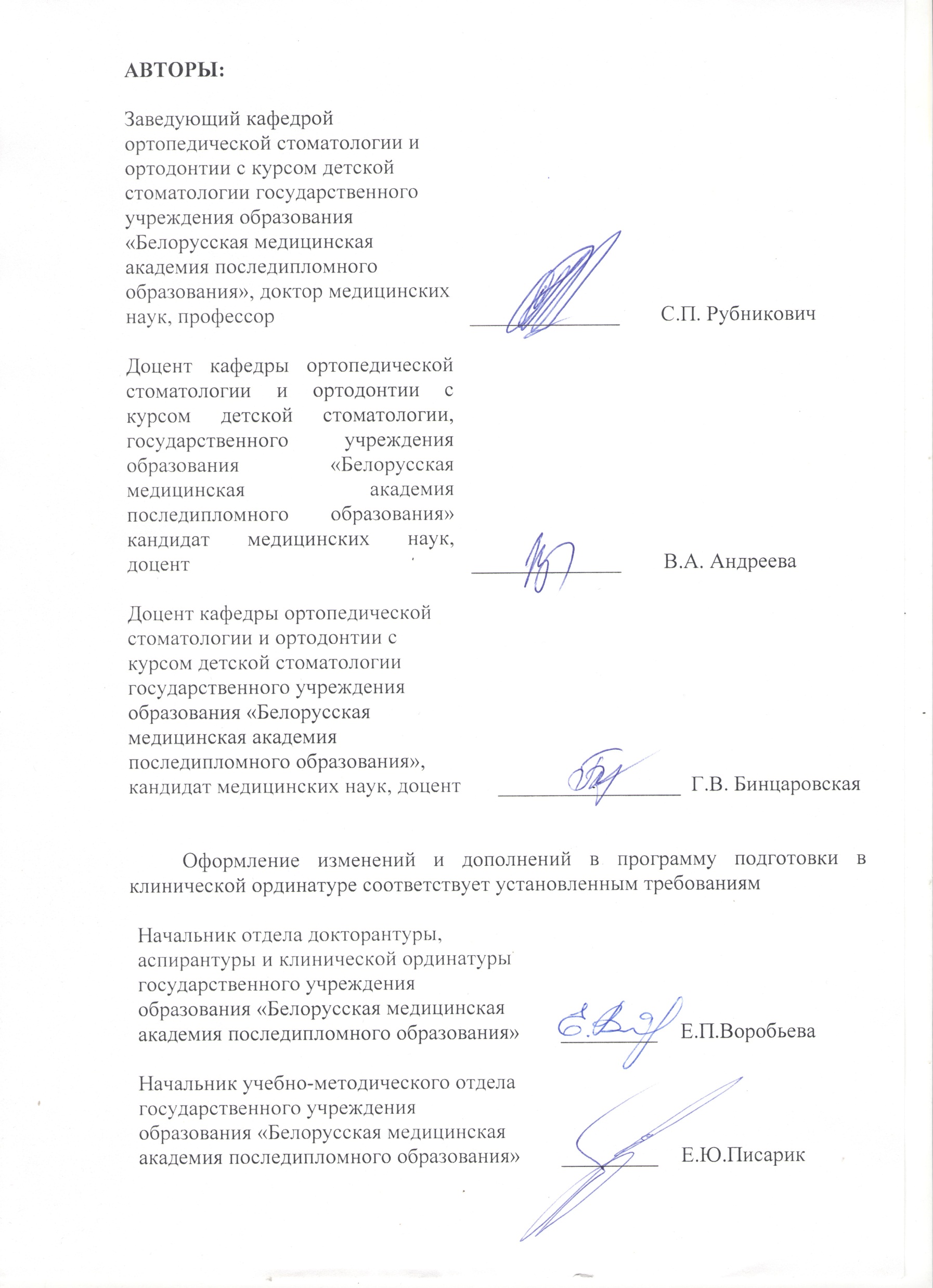 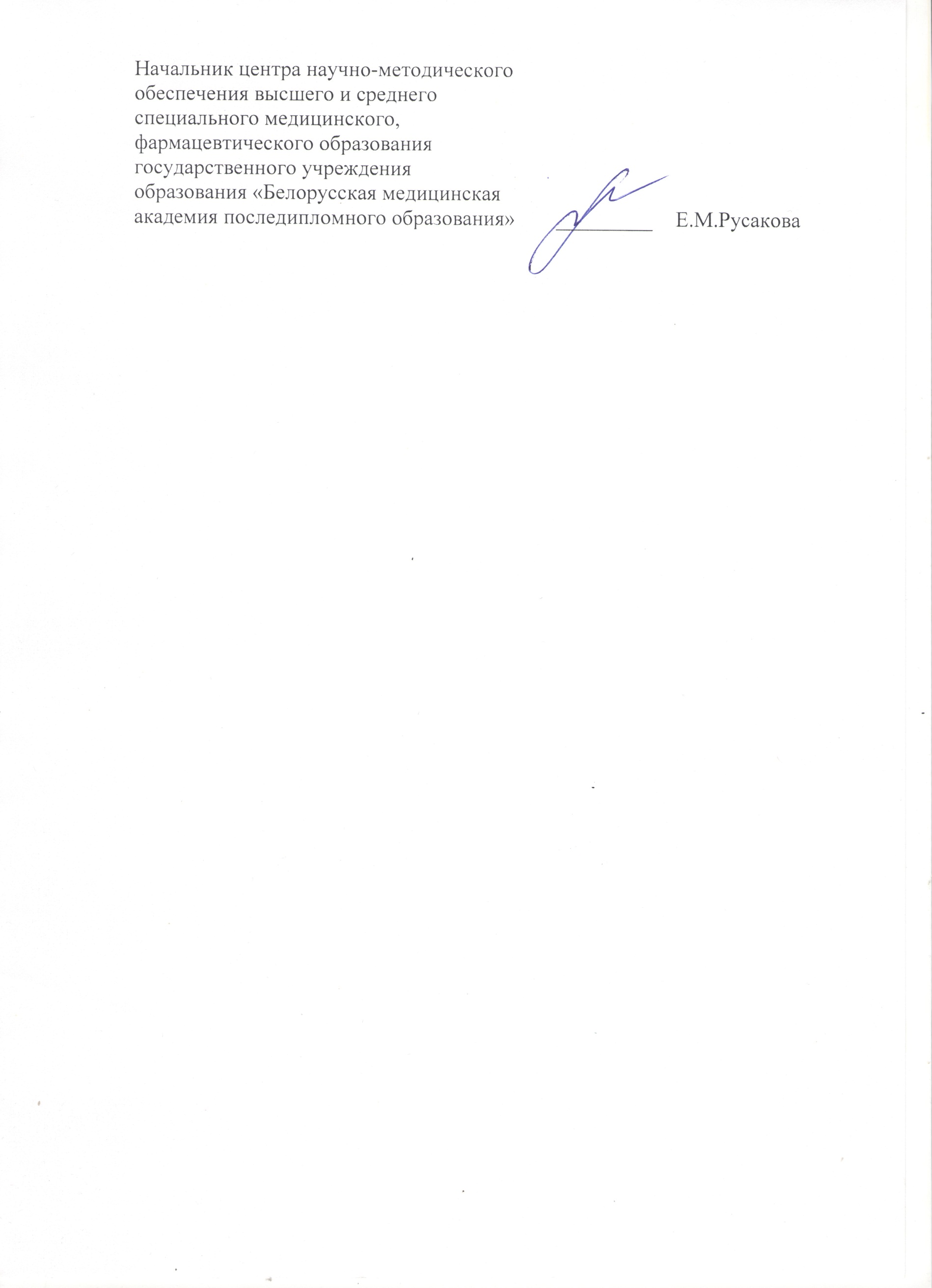 2.2.5. Некариозные поражения твердых тканей зубов у детей: профилактика, диагностика, лечение272272--2.2.14. Герпетический гингивостоматит: эпидемиология, клиническая картина, диагностика, лечение, профилактика272--2722.2.15. Рецидивирующие афты полости рта: клинические проявления, диагностика, лечение, профилактика272--2722.2.19. Травматические повреждения зубов у детей: клинические проявления, диагностика, лечение, профилактика272--2722.3.1. Обезболивание в детской хирургической стоматологии. Клинические формы анафилактического шока. Алгоритм оказания неотложной медицинской помощи. Операция удаления зуба у детей. Одонтогенные периоститы челюстей у детей272--272